С 21 по 22 октября 2014 года в Медиацентре «Олимпийский» г. Сочи проходил II Съезд работников дошкольного образования. В работе съезда приняли участие более тысячи человек. 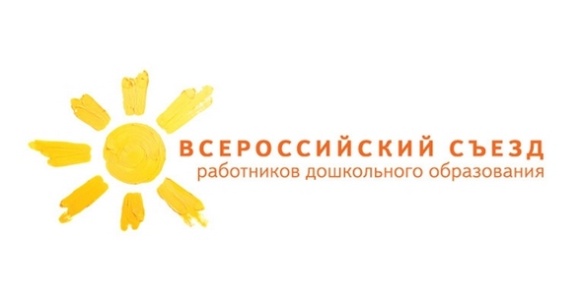 Уровень участников показал, что вопросы дошкольного образования актуальны не только представителям научной и педагогической общественности, но и для правительства Российской Федерации, Министерства образования и науки России, Российского Парламента.  И погода (+23) в современном, стильном и гостеприимном Сочи как бы подчёркивала такое внимание со стороны государства к дошкольному образованию, которое ещё несколько лет тому назад даже не считалось первой ступенькой образования. Основной  целью съезда являлось объединение усилий семьи, общества и государства в разработке и реализации основных направлений государственной политики в области дошкольного образования, выявление новых проблем и определение путей их решения. Лозунгом съезда мог быть девиз: «Развиваться и быть счастливыми».В рамках работы II Съезда обсуждались вопросы межведомственного взаимодействия в реализации государственной политики в области дошкольного образования; вопросы апробации и внедрения в дошкольных образовательных организациях нового ФГОС дошкольного образования; роль семьи в повышении качества дошкольного образования. Большое внимание уделялось вопросу профессионального стандарта педагога и педагога дошкольной организации особенно, ведь дошкольные педагоги - это те люди, которые определяют и закладывают будущее нации и общества.Министр образования и науки России Дмитрий Ливанов выступил с докладом «Государственная политика в сфере дошкольного образования: проблемы и перспективы». Наталья Третьяк, заместитель министра образования РФ подчеркнула, что «Россия - одна из стран-лидеров по охвату дошкольным образованием, что практически каждый ребенок в стране проходит через систему дошкольного образования». Было отмечено, что  вместе с внедрением новых стандартов для детских садов важно не забывать и о переподготовке кадров. В своём выступлении она отметила, что перед региональными департаментами и министерствами стоит задача, что бы через курсы повышения квалификации прошли до 100% воспитателей страны.О региональном аспекте реализации госполитики в сфере дошкольного образования рассказала Галина Золина, вице-губернатор Краснодарского края. Она рассказала о специальных программах по сохранению престижа  профессии в регионе. Сергей Степашин, президент Российского книжного союза подчеркнул в своем выступлении, что впервые за много лет к вопросам дошкольного образования подходят системно и отметил важность такого подхода. В рамках съезда работали секции «Региональный аспект реализации госполитики в сфере дошкольного общего образования», «Разработка примерных образовательных программ дошкольного общего образования», «Подготовка педагогических кадров в соответствии с Профессиональным стандартом педагога», «Воспитание и обучение детей дошкольного возраста с ограниченными возможностями здоровья», «Развивающая предметно-пространственная среда и образовательные информационные технологии», «Оценка качества дошкольного образования, «Независимая профессиональная и общественная оценка», на которых состоялся интересный диалог ученых и работников дошкольного образования. Съезд рассматривал актуальные вопросы обучения детей с ограниченными возможностями. Обеспечить индивидуальный подход каждому ребенку (с нарушениями слуха, зрения, речи, интеллекта), дать максимально высокое качество образования - вот задача, которую ставит перед собой профессиональное сообщество. Наша делегация приняла активное участие в работе секций. На съезде много говорили об итогах внедрения Федерального государственного стандарта дошкольного образования, о примерных образовательных программах, о ключевых линиях образовательного процесса: об ответственности государства и миссии педагога в процессе воспитания личности, о повышении престижа профессии, об  образовательных информационных технологиях, о качестве дошкольного образования и развитии негосударственного сектора дошкольного образования. Огромную благодарность хочется выразить организаторам съезда: прекрасная организация работы, продуманная до мелочей, великолепная культурная программа, радушие и гостеприимность, отзывчивость и внимательность к участникам съезда всё настраивало на продуктивную работу. Приём губернатора Краснодарского края позволил ближе познакомиться с представителями других регионов, провести ряд встреч «без галстуков». Дискуссии продолжались не только во время работы секций, но и за временем регламента съезда. Из встреч и бесед с участниками съезда однозначно напрашивался вывод, что дошкольное образование Томской области развивается в правильном направлении, иногда далеко опережая наших соседей.Педагоги постарались выработать стратегический взгляд на проблему, понимая, что сегодняшний мир - мир инновационной экономики, которая диктует свои правила и цель модернизации российского образования не сложить, а умножить потенциал учебных заведений, сохранить и развить творческое начало в профессиональной среде, сберечь доверие всего общества. 